WEATHER1.	(a) 	How does a sea breeze occur?				( 2 mks) (b) 	Use the map of  below to answer questions (b) (i)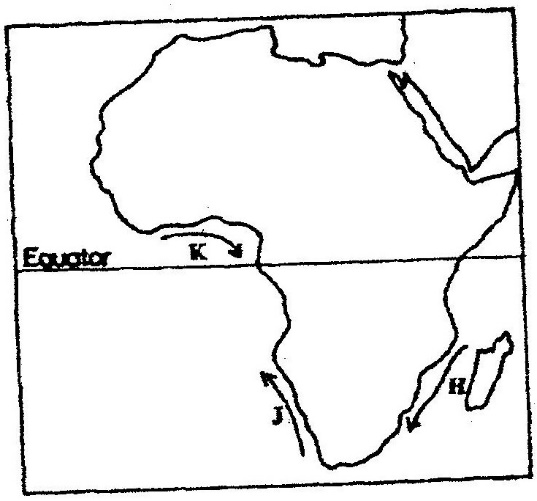 	(i) 	Name the ocean currents marked H, J, and K		(3 mks)	(ii) 	State two effects of a warm ocean current on the adjacent coastlands						(2 mks)2.	(a) 	Name two theories of the  origin  of the earth		(2 mks)	(b) 	Name four layers of the earth’s atmosphere			(4 mks)3.	(a)	State two conditions that are necessary for the formation  of fog.(b)	The diagram below shows some types of clouds. Use it to answer the questions that follow. 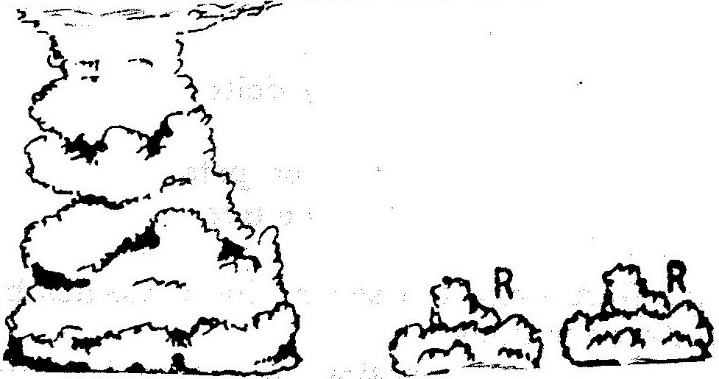 (i) Name the clouds marked R(ii) Give two weather conditions associated with cumulonimbus clouds4.	a)	the tables below represent rainfall and temperature of stations X and Y.		Use them to answer questions (a) and (b)a) (i)	For each of the two stations calculate the mean annual temperature.	X	-	Y	-    (ii)	Calculate the annual rainfall for station Y    (iii)	On the graph paper provided, draw a bar graph to represent rainfall for station x. Use vertical scale of 1cm to represent 50mmb)	Describe the climatic characteristics of station Y.5.	a)	The table below shows climatic data of a station in .Use it to answer question (a)What is the annual range of temperature at the station?Calculate the total rainfall for the station.b)	State three factors that influence climate.6.	(a) 	Name two elements of weather that can be recorded at a school weather station		(b) 	Give three reasons why the recording of data at a school weather station 			may be inaccurate7.	(a) 	Describe a suitable site where you would locate a weather station in your  School								(2 mks)	(b) 	Give reasons why a Stevenson’s screen is:		(i)	Painted White						(2 mks)		(ii)	Has louvers						(2 mks)8.   	Define relative humidity. 						(2 mks)9.   	(a) 	Identify four characteristics of convectional rainfall. 		(4mks)(b) 	State the difference between radiation fog and advection fog. 	(4mks)10.   	(a) 	Briefly describe how the six thermometers operate. 			(5mks) (b) 	Three ways in which clouds are classified. 				(3mks)11.   	(a) 	Give three precautions to be taken when citing a weather station.	(3mks)(b) 	State three factors determining the amount of solar radiation reaching the earth's surface. 							(3mks)12.   	Define the following terms: (i) 	Climate(ii) 	Relative humidity (iii) 	Weather forecasting (iv) 	Absolute humidity (v) 	Weather lore 								(5mks)13. 	State the advantages of studying weather through field work. 		(5mks)14.   	(a) 	Describe how you would use the following apparatus during a field study. Rainfall, maximum and minimum thermometers. 			(3mks)(b) 	Identify and explain the formation of the type of rainfall found in the   or . 							(8mks)(c) 	Briefly write down two problems associated with the type rainfall above.(4mks)15.     	(a)	What is weather forecasting?						(2mks)(b) 	List four problems of weather forecasting. 				(4mks)(c) 	State four ways in which weather forecasting is important to the human activities. 								(4mks)16.     	(a) 	Explain three ways in which clouds influence weather. 		(3mks) (b) 	Use the data below to answer questions that follow.(i)  	Calculate mean annual temperature(ii) 	Calculate annual rainfall (iii) 	Calculate annual range of temperature.(iv) 	Calculate the mean annual rainfall (v) 	Which is the wettest month?				(10 mks) 17.   	(a)    	Define 3 air mass. 							(2mks)(b)   	Name types of air masses. 						(3mks)(c) 	A mass of air at 15°C can hold 20gm/cm3 of moisture. The same air at the same temperature has 6gm/cm3 of moisture. What is its relative humidity? (4mks)18.   	Name two instruments placed in the Stevenson Screen. 			(2mks)19. 	Why does sea breeze flow at night time?					(3mks)MONTHSJFMAMJJASONDTEMPERATURE IN 0c303131313029292828292930RAINFALL IN MM250250325300213252525100275380200MONTHSJFMAMJJASONOTEMPERATURE IN 0C212020171513121315161820RAINFALL IN MM1212155090110878750352015MonthJan FebMarAprilMayJuneJulAugSepOctNovDecTemp in oC28.929.730.329.929.729.228.428.729.630.129.228.7Rainfall in mm9.08.021.049.025.09.020.010.04.010.017.011.0Month of the yearJFMAMJJASONDTemp in °C252626242322212122222222Rainfall in mm424073171908916316071686442